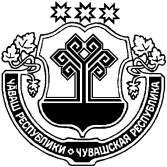 О внесении изменений в постановление администрации Яншихово-Челлинского сельского поселения Красноармейского района от 26.07.2016 г. № 63/1 «Порядок принятия решений о признании безнадежной к взысканию задолженностипо платежам в бюджет Яншихово-Челлинского сельского поселения Красноармейского района Чувашской Республики» В соответствии с нормами Бюджетного кодекса РФ и с введенными изменениями с  18.04.2020 в действие Федерального закона от 07 апреля 2020 г. № 114-ФЗ «О внесении изменений в статью 47.2 Бюджетного кодекса Российской Федерации», администрация Яншихово-Челлинского сельского поселения Красноармейского района                                        п о с т а н о в л я е т:1. Внести в постановление администрации Яншихово-Челлинского сельского поселения Красноармейского района от 26.07.2016 года № 63/1 «Порядок принятия решений о признании безнадежной к взысканию задолженности по платежам в бюджет Яншихово-Челлинского сельского поселения Красноармейского района Чувашской Республики» следующие изменения:1) в пункт 2 Порядка добавить подпункт 2.1 следующего содержания:«2.1) признания банкротством гражданина, не являющегося индивидуальным предпринимателем, в соответствии с Федеральным законом от 26 октября 2002 года № 127-ФЗ «О несостоятельности (банкротстве)» - в части задолженности по платежам в бюджет, не погашенной после завершения расчетов с кредиторами в соответствии с указанными Федеральным законом;»;2) подпункт 4 пункта 2 Порядка изложить в следующей редакции:«4) применения актов об амнистии или о помиловании в отношении осужденных к наказанию в виде штрафов или принятия судом решения, в соответствии с которым администратор доходов бюджета утрачивает возможность взыскания задолженности по платежам в бюджет;»;3) в пункт 2 Порядка добавить подпункт 6 следующего содержания:«6) исключения юридического лица по решению регистрирующего органа из единого государственного реестра юридических лиц и наличие ранее вынесенного судебным приставом-исполнителем постановления об окончании исполнительного производства в связи с возвращением взыскателю исполнительного документа по основанию, предусмотренному пунктом 3 или 4 части 1 статьи 46 Федерального закона от 02 октября 2007 года « 229-ФЗ «Об исполнительном производстве», - в части задолженности по платежам в бюджет, не погашенной по причине недостаточности имущества организации и невозможности ее погашения учредителями (участниками) указанной организации в случаях, предусмотренных законодательством Российской Федерации. В случае признания решения регистрирующего органа об исключении юридического лица из единого государственного реестра юридических лиц в соответствии с Федеральным законом от 8 августа 2001 года № 129-ФЗ «О государственной регистрации юридических лиц и индивидуальных предпринимателей» недействительным задолженность по платежам в бюджет, ранее признанная безнадежной к взысканию в соответствии с настоящим подпунктом, подлежит восстановлению в бюджетном (бухгалтерском) учете.»;4) пункт 3 Порядка изложить в следующей редакции:«3. Наряду со случаями, предусмотренными пунктом 1 настоящей статьи, неуплаченные административные штрафы признаются безнадежными к взысканию, если судьей, органом, должностным лицом, вынесшими постановление о назначении административного наказания, в случаях, предусмотренных Кодексом Российской Федерации об административных правонарушениях, вынесено постановление о прекращении исполнения постановления о назначении административного наказания.»2. Настоящее постановление вступает в силу после его официального опубликования в периодическом печатном издании «Вестник Яншихово-Челлинского сельского поселения».Глава Яншихово-Челлинскогосельского поселения  Красноармейского района                                      И.А. ГригорьевЧĂВАШ РЕСПУБЛИКИКРАСНОАРМЕЙСКИ РАЙОНĔЧУВАШСКАЯ РЕСПУБЛИКА КРАСНОАРМЕЙСКИЙ РАЙОН ЕНШИК-ЧУЛЛĂ ЯЛ ПОСЕЛЕНИЙĔН АДМИНИСТРАЦИЙĔ ЙЫШĂНУЕншик-Чуллă ялĕАДМИНИСТРАЦИЯЯНШИХОВО-ЧЕЛЛИНСКОГО СЕЛЬСКОГО ПОСЕЛЕНИЯ ПОСТАНОВЛЕНИЕд. Яншихово-Чёллы